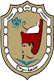 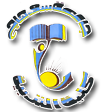     رقم جلوس الطالبة            0     0     0    0      0       1     1     1     1    1       2     2     2    2 2      3     3     3     3    3     4     4     4     4    4      5     5     5     5    5                                                     6     6     6     6    6      7     7     7     7    7    8     8     8     8    8 9     9     9     9    9         م        أ (صواب)       ب (خطأ)      م     أ(صواب)         ب (خطأ)       م        أ (صواب)       ب (خطأ)         م        أ (صواب)       ب (خطأ)  1         A                   B         6         A                   B         11         A                   B             16         A                   B    2         A                   B         7         A                   B         12         A                   B             17         A                   B        3         A                   B         8         A                   B         13         A                   B             18         A                   B    4         A                   B         9         A                   B         14         A                   B             19         A                   B    5         A                   B        10        A                   B         15         A                   B             20         A                   B   م            أ     ب    ج      ء           م             أ     ب    ج      ء           م               أ    ب     ج       ء          م            أ     ب     ج       ء 1          A     B   C     D           6           A     B   C     D          11           A     B   C     D        16           A     B   C     D 2          A     B   C     D           7           A     B   C     D          12           A     B   C     D        17           A     B   C     D 3          A     B   C     D           8           A     B   C     D          13           A     B   C     D        18           A     B   C     D 4          A     B   C     D           9           A     B   C     D          14           A     B   C     D        19           A     B   C     D 5          A     B   C     D          10          A     B   C     D         15            A     B   C     D       20            A    B    C     D3-1-......................................................................................................3-2--......................................................................................................3-3--......................................................................................................3-4--......................................................................................................3-5--......................................................................................................انتهت الأسئلة ، تمنياتي بالتوفيق والنجاح إن شاء الله تعالي ، ،،،   أستاذ المقرر أ.د / محمد الأصمعي محروس .الإجابة المطلوبة من الطالبةالرؤي الفلسفية المطروحة ( المجموعة 1 )الرؤي الفلسفية المطروحة ( المجموعة 1 )البدائل / المكملات  ( المجموعة 2 )البدائل / المكملات  ( المجموعة 2 )1أ2ب3ج4ء5هـ5و